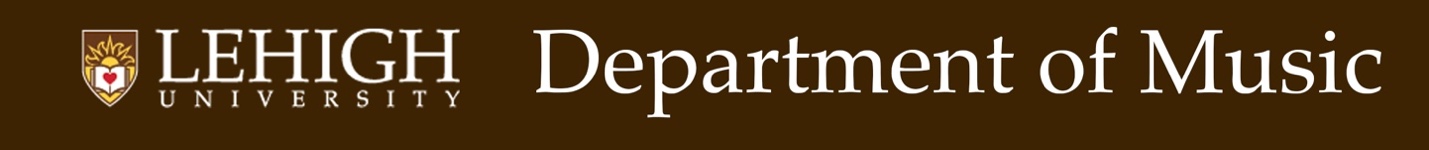 LEHIGH UNIVERSITY CHORAL ARTS SCHOLARSHIP TEACHER RECOMMENDATION FORMPlease complete the form by clicking on each block and writing as much as you wish. When finished, save the recommendation and rename it with the applicant’s last name and the word “recommendation”: e.g., Hendricks recommendation.pdf. Email the recommendation as an attachment to inmusic@lehigh.edu, being sure to write the candidate’s last name and the words “Choral Arts Recommendation” in the Subject line (Example: Hendricks Choral Arts Recommendation).Recommendation for _______________________________________(candidate’s name)Please complete the form by writing as much as you wish under each category. Email it as an attachment to inmusic@lehigh.edu Please comment on the candidate’s: Voice quality (maturity relative to age group):Strength, power of sound:Clarity (pitch and tone):Sight-singing: does the candidate read accurately without instrumental support?Is the candidate trained in any sight-singing system (solfeggio, Kodaly, etc.)?Expressiveness:Musicality and musicianship:Technique :Leadership ability:Additional comments:How long have you known the student and in what capacity? DATE: NAME : POSITION (choral director, voice teacher, etc.): Please email your completed form to inmusic@lehigh.edu with Candidate’s Name + Choral Arts Scholarship Recommendation in the subject line. For assistance with submitting the form, contact Linda Lipkis at lal3@lehigh.edu or call 610-758-4613.